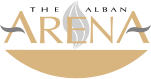 CIRCLE BAR                              SOFT DRINKS  Still Water   				500ml    £1.50
  Sparkling Water			500ml    £1.50
  J20 [Apple & Raspberry]		275ml    £2.50
  J20 [Orange & Passionfruit]       	275ml    £2.50
  Tonic					125ml    £1.70
  Slimline Tonic			               125ml    £1.70
  Orange Juice				125ml    £1.70
  Coca Cola                                                     500ml    £2.10
  Diet Coke                                                     500ml    £2.00
  Sprite                                                            500ml    £2.10   Fanta                                                                      500ml     £2.10  Rebull                                                           250ml     £2.70  Coca Cola Can				150ml     £1.20  Diet Coke Can				150ml     £1.20  Lemonade Can				150ml     £1.20                          SPIRITS Courvoisier				25ml    £4.00
 Plymouth Gin				25ml    £3.80
 Tanqueray Gin			25ml    £3.80
 Gordons Gin				25ml    £3.80
 Gordons Pink Gin			25ml    £3.80
 Smirnoff Vodka			25ml    £3.80
 Bacardi				25ml    £3.80
 Jack Daniels                                            25ml    £3.80
 Disaronno                                               25ml    £3.80
 Captain Morgan Spiced	             25ml    £3.80
 Famous Grouse                                     25ml    £3.80 Martell                                                    25ml   £3.80  Bells                                                         25ml    £3.80
 Malibu					25ml    £3.40Southern Comfort                                        25ml    £3.40